Butler County Occupational Tax Office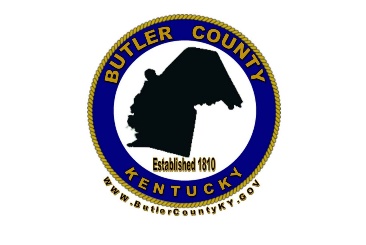 P.O. Box 608Morgantown, KY 42261Phone: 270-526-3433 Fax: 270-526-5001Business Name: _____________________________________________Business Location: ___________________________________________Mailing Address: _____________________________________________City: _______________________ State: ________ Zip: ______________Phone: _______________ Fax: _____________ Email: _______________Begin Business Date: _____________ Ending Business Date in BC______Number of Employees: _____________Nature of Business: __________________________________________Type of Business:  Individual 	Partnership	   CorporationFederal I.D. or Social Security #: _________________________________Contact Person: ______________________________________________Phone: _____________________________________________________Butler County Location: ________________________________________Date Business is to begin in Butler County_________________________Date Business is to end in Butler County___________________________Applicant Signature: _______________________ Date: ______________Printed Name: ___________________________ Title: ________________*You are responsible for prior years worked & not registered. *You are required to submit a 1099 for any payments of $600.00 or more. 